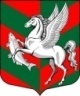 Администрация муниципального образованияСуховское сельское поселение Кировского муниципального района Ленинградской областиП О С Т А Н О В Л Е Н И Еот  10 июля 2017 года  № 102О создании межведомственной комиссии для оценки жилых помещений и многоквартирных домов, расположенных на территории муниципального образования Суховское сельское поселениеКировского муниципального района Ленинградской областиВ соответствии со статьей 14 Жилищного кодекса Российской Федерации от 29.12.2004 г. №188-ФЗ, Федеральным законом от 06.10.2003 г. № 131-ФЗ «Об общих принципах организации местного самоуправления в Российской Федерации», Постановлением Правительства Российской Федерации от 28.01.2006 г. № 47 "Об утверждении Положения о признании помещения жилым помещением, жилого помещения непригодным для проживания и многоквартирного дома аварийным и подлежащим сносу или реконструкции" с изменениями, утвержденными Постановлением Правительства Российской Федерации от 02.08.2007 г. № 494:1. Создать межведомственную комиссию для оценки жилых помещений и многоквартирных домов, расположенных на территории муниципального образования Суховское сельское поселение Кировского муниципального района Ленинградской области (далее - Комиссия) в составе согласно приложению № 1 к настоящему постановлению.2. Утвердить Положение о Комиссии согласно приложению № 2 к настоящему постановлению.3. Настоящее постановление подлежит опубликованию на  официальном сайте администрации по адресу: суховское.рфГлава администрации                                                                О.В. БарминаРазослано: дело - 2, Кировская городская прокуратура, МУП «СухоеЖКХ», УКДХТ и С администрации Кировского муниципального района ЛО.Приложение № 1к постановлению  администрацииСуховского сельского поселения    от 10.07.2017 года № 102000СОСТАВмежведомственной комиссии для оценки жилых помещений и многоквартирных домов, расположенных на территории муниципального образования Суховское сельское поселение Кировского муниципального района Ленинградской областиПриложение № 2к постановлению  администрацииСуховского сельского поселения от 10.07.2017 года № 102ПОЛОЖЕНИЕо межведомственной комиссии для оценки жилых помещений и многоквартирных домов, расположенных на территории муниципального образования Суховское сельское поселение Кировского муниципального района Ленинградской областиI. Общие положения1.1.Настоящее Положение устанавливает порядок рассмотрения на межведомственной комиссии заявлений по оценке и признанию помещений жилыми помещениями, жилых помещений пригодными (непригодными) для проживания  и многоквартирных домов аварийными и подлежащими сносу или реконструкции (далее – комиссия), расположенных  на территории муниципального образования Суховское сельское поселение Кировского муниципального района Ленинградской области.1.2.Признание помещений жилыми помещениями, жилых помещений пригодными (непригодными) для проживания, многоквартирных домов аварийными и подлежащими сносу или реконструкции, расположенных  на территории муниципального образования Суховское сельское поселение Кировского муниципального района Ленинградской области осуществляется межведомственной комиссией в соответствии с Жилищным кодексом Российской Федерации и постановлением Правительства Российской Федерации от 28.01.2006 № 47 «Об утверждении Положения о признании помещения жилым помещением, жилого помещения непригодным для проживания и многоквартирного дома аварийным и подлежащим сносу или реконструкции».1.3. Комиссия осуществляет свою работу на основании заявления собственника помещения или гражданина (нанимателя) либо на основании заключения органов государственного надзора (контроля) по вопросам, отнесенным к их компетенции, проводит оценку соответствия помещения установленным в настоящем Положении требованиям и признает жилое помещение пригодным (непригодным) для проживания, а также признает многоквартирный дом аварийным и подлежащим сносу или реконструкции.1.4. Комиссия является постоянно действующим коллегиальным органом.1.5. Межведомственная комиссия не обладает правами юридического лица.II. Задача и функции межведомственной комиссии2.1. Задачей комиссии является признание помещения жилым помещением, пригодным (непригодным) для проживания, а также многоквартирного дома аварийным и подлежащим сносу или реконструкции, расположенного  на  территории муниципального образования Суховское сельское поселение Кировского муниципального района Ленинградской области  на основании оценки соответствия указанного помещения и (или) дома установленным требованиям Положения о признании помещения жилым помещением, жилого помещения непригодным для проживания и многоквартирного дома аварийным и подлежащим сносу или реконструкции, утвержденного постановлением Правительства Российской Федерации от 28.01.2006 № 47 (далее - Положение о признании жилых помещений непригодными для проживания).2.2. Функциями комиссии являются:- оценка соответствия помещения требованиям, установленным Положением о признании жилых помещений непригодными для проживания;- рассмотрение вопросов о признании жилого помещения (жилого дома) пригодным (непригодным) для проживания, а также о признании многоквартирного дома аварийным или подлежащим сносу или реконструкции.III. Организация работы межведомственной комиссии.3.1. В состав комиссии входят представители Администрации муниципального образования Суховское сельское поселение Кировского муниципального  района Ленинградской области (далее Администрации Суховского сельского поселения), председателем межведомственной комиссии назначается глава администрации Суховского сельского поселения. К основным функциям председателя межведомственной комиссии относится:-  осуществление общего руководства межведомственной комиссией; - подписание протоколов заседаний и решений межведомственной комиссии и осуществление общего контроля за их реализацией;- подписание заключений межведомственной комиссии о принятии ею решений.В состав комиссии по согласованию включаются также представители органов, уполномоченных на проведение муниципального жилищного контроля, государственного контроля и надзора в сферах санитарно-эпидемиологической, пожарной, промышленной, экологической и иной безопасности, защиты прав потребителей и благополучия человека, органов, уполномоченных на проведение инвентаризации и регистрации объектов недвижимости, в необходимых случаях органов архитектуры, градостроительства и иных соответствующих организаций.К работе в комиссии привлекается с правом совещательного голоса собственник жилого помещения (уполномоченное им лицо), а в необходимых случаях – квалифицированные эксперты проектно-изыскательских организаций с правом решающего голоса.Комиссия имеет право запрашивать и получать в установленном порядке от органов управления, статистики, предприятий и организаций информацию по вопросам, относящимся к компетенции Комиссии.Заседания комиссии проводит председатель комиссии.3.2. Председатель Комиссии организует работу Комиссии, утверждает дату проведения и ведет заседание, осуществляет переписку от имени Комиссии.3.3. В случае отсутствия председателя Комиссии заседание Комиссии проводит заместитель председателя Комиссии.3.4. Секретарь Комиссии:-  осуществляет подготовку материалов к заседаниям Комиссии;- согласовывает с председателем Комиссии дату проведения заседания Комиссии;- не позднее чем за три дня до даты заседания извещает членов Комиссии и приглашенных о дате, месте, времени и повестке дня заседания, а также направляет им копии документов, подлежащих рассмотрению;- осуществляет учет и хранение материалов Комиссии, входящих и исходящих документов;- оформляет заключения Комиссии и акты обследования помещений, представляет их на подпись членам Комиссии. IV. Порядок работы межведомственной комиссииКомиссия на основании заявления собственника помещения или  гражданина (нанимателя) либо на основании заключения органов государственного надзора (контроля) по вопросам, отнесенным к их компетенции, проводит оценку соответствия помещения установленным требованиям о признании жилых помещений непригодными для проживания.Комиссия рассматривает поступившее заявление или заключение органа, уполномоченного на проведение государственного контроля и надзора, в течение 30 дней с даты регистрации в Администрации Суховского сельского поселения и принимает решение (в виде заключения), либо решение о проведении дополнительного обследования оцениваемого помещения.В случае принятия решения о дополнительном обследовании оцениваемого помещения Комиссия составляет акт обследования помещения по установленной форме.Процедура проведения оценки соответствия помещения установленным в настоящем Положении требованиям включает:- прием и рассмотрение заявления и прилагаемых к нему обосновывающих документов;- определение перечня дополнительных документов (заключения (акты) соответствующих органов государственного надзора (контроля), заключение проектно-изыскательской организации по результатам обследования элементов ограждающих и несущих конструкций жилого помещения), необходимых для принятия решения о признании жилого помещения соответствующим (не соответствующим) установленным в настоящем Положении требованиям;- определение состава привлекаемых экспертов проектно-изыскательских организаций исходя из причин, по которым жилое помещение может быть признано нежилым, либо для оценки возможности признания пригодным для проживания реконструированного ранее нежилого помещения;- работу комиссии по оценке пригодности (непригодности) жилых помещений для постоянного проживания;- составление комиссией заключения о признании жилого помещения соответствующим (не соответствующим) установленным в настоящем Положении требованиям и пригодным (непригодным) для проживания (далее - заключение) и признании многоквартирного дома аварийным и подлежащим сносу или реконструкции;                                                                 - составление акта обследования помещения (в случае принятия комиссией решения о необходимости проведения обследования) и составление комиссией на основании выводов и рекомендаций, указанных в акте. При этом признание комиссией многоквартирного дома аварийным и подлежащим сносу может основываться только на результатах, изложенных в заключении специализированной организации, проводящей обследование;                                                                                                             - передача по одному экземпляру заключения заявителю и собственнику жилого помещения (третий экземпляр остается в деле, сформированном комиссией).Решение межведомственной комиссии принимается большинством голосов членов комиссии и оформляется в виде заключения. Если число голосов «за» и «против» при принятии решения равно, решающим является голос председателя комиссии. В случае несогласия с принятым решением члены комиссии вправе выразить свое особое мнение в письменной форме и приложить его к заключению.В случае если межведомственной комиссией проводится оценка жилых помещений жилищного фонда Российской Федерации или многоквартирного дома, находящегося в федеральной собственности, орган местного самоуправления не позднее чем за 20 дней до дня начала работы межведомственной комиссии обязан в письменной форме посредством почтового отправления с уведомлением о вручении, а также в форме электронного документа с использованием единого портала направить в федеральный орган исполнительной власти Российской Федерации, осуществляющий полномочия собственника в отношении оцениваемого имущества, и правообладателю такого имущества уведомление о дате начала работы межведомственной комиссии, а также разместить такое уведомление на межведомственном портале по управлению государственной собственностью в информационно-телекоммуникационной сети "Интернет".В случае если уполномоченные представители не принимали участие в работе межведомственной комиссии (при условии соблюдения установленного настоящим пунктом порядка уведомления о дате начала работы комиссия), комиссия принимает решение в отсутствие указанных представителей».4.5. По результатам работы комиссия принимает одно из следующих решений:- о соответствии помещения требованиям, предъявляемым к жилому помещению, и его пригодности для проживания;- о выявлении оснований для признания помещения подлежащим капитальному ремонту, реконструкции или перепланировке (при необходимости с технико-экономическим обоснованием) с целью приведения утраченных в процессе эксплуатации характеристик жилого помещения в соответствие с установленными в настоящем Положении требованиями;- о выявлении оснований для признания помещения непригодным для проживания;- о выявлении оснований для признания многоквартирного дома аварийным и подлежащим реконструкции;- о выявлении оснований для признания многоквартирного дома аварийным и подлежащим сносу.4.6. В случае обследования помещения комиссия составляет в 3 экземплярах акт обследования помещения по форме, утвержденной Постановлением Правительства Российской Федерации от 28.01.2006 № 47.4.7. Администрация Суховского сельского поселения на основании полученного заключения издает постановление с указанием о дальнейшем использовании помещения, сроках отселения физических и юридических лиц в случае признания дома аварийным и подлежащим сносу или реконструкции или о признании необходимости проведения ремонтно- восстановительных работ.4.8. Комиссия в 5-дневный срок направляет по 1 экземпляру постановления Администрации Суховского сельского поселения и заключения комиссии заявителю.          4.9.  Решение Комиссии может быть обжаловано заинтересованными лицами в судебном порядке.ЗАКЛЮЧЕНИЕо признании жилого помещения пригодным (непригодным)для постоянного проживания N ________________________________  __________________________________                                                                                                   (дата) _______________________________________________________________________   (месторасположение помещения, в том числе наименования населенного                 пункта и улицы, номера дома и квартиры)      Межведомственная          комиссия,          назначенная _______________________________________________________________________, (кем назначена, наименование федерального органа исполнительной власти,   органа исполнительной власти субъекта Российской Федерации, органа     местного самоуправления, дата, номер решения о созыве комиссии) в составе председателя ________________________________________________ _______________________________________________________________________               (ф.и.о., занимаемая должность и место работы)заместителя председателя _______________________________________________                         (ф.и.о., занимаемая должность и место работы) и членов комиссии _____________________________________________________ _______________________________________________________________________              (ф.и.о., занимаемая должность и место работы) при участии приглашенных экспертов ____________________________________ _______________________________________________________________________ _______________________________________________________________________              (ф.и.о., занимаемая должность и место работы) и приглашенного собственника помещения или  уполномоченного  им   лица _______________________________________________________________________              (ф.и.о., занимаемая должность и место работы) по результатам рассмотренных документов _______________________________ _______________________________________________________________________                    (приводится перечень документов) и  на  основании  акта  межведомственной  комиссии,    составленного по результатам обследования, _____________________________________________ _______________________________________________________________________ _______________________________________________________________________ _______________________________________________________________________ _______________________________________________________________________      (приводится заключение, взятое из акта обследования (в случае   проведения обследования), или указывается, что на основании решения         межведомственной комиссии обследование не проводилось) приняла заключение о __________________________________________________ _______________________________________________________________________ _______________________________________________________________________ _______________________________________________________________________ (приводится обоснование принятого межведомственной комиссией заключения  об оценке соответствия помещения требованиям, предъявляемым к жилому     помещению, и о его пригодности (непригодности) для постоянного                               проживания) Приложение к заключению: а) перечень рассмотренных документов; б) акт обследования помещения (в случае проведения обследования); в) перечень других материалов, запрошенных межведомственной комиссией; г) особое мнение членов межведомственной комиссии: ______________________________________________________________________. Председатель межведомственной комиссии __________________________________ __________________________________              (подпись)                           (ф.и.о.)Заместитель председателя межведомственной комиссии __________________________________  __________________________________              (подпись)                           (ф.и.о.) Члены межведомственной комиссии __________________________________  __________________________________              (подпись)                           (ф.и.о.) __________________________________  __________________________________              (подпись)                           (ф.и.о.)АКТобследования помещения N ________________________________ __________________________________                                                   (дата) _______________________________________________________________________   (месторасположение помещения, в том числе наименования населенного                 пункта и улицы, номера дома и квартиры)     Межведомственная комиссия, назначенная ___________________________ ______________________________________________________________________, (кем назначена, наименование федерального органа исполнительной власти,   органа исполнительной власти субъекта Российской Федерации, органа     местного самоуправления, дата, номер решения о созыве комиссии) в составе председателя ________________________________________________                         (ф.и.о., занимаемая должность и место работы)заместителя председателя _______________________________________________                         (ф.и.о., занимаемая должность и место работы) и членов комиссии _____________________________________________________                        (ф.и.о., занимаемая должность и место работы) при участии приглашенных экспертов ____________________________________ _______________________________________________________________________ _______________________________________________________________________              (ф.и.о., занимаемая должность и место работы) и приглашенного собственника  помещения  или  уполномоченного  им  лица _______________________________________________________________________ _______________________________________________________________________              (ф.и.о., занимаемая должность и место работы) произвела обследование помещения по заявлению _________________________ _______________________________________________________________________      (реквизиты заявителя: ф.и.о. и адрес - для физического лица, наименование организации и занимаемая должность - для юридического  лица) и составила настоящий акт обследования помещения ______________________ ______________________________________________________________________.    (адрес, принадлежность помещения, кадастровый номер, год ввода в                              эксплуатацию)     Краткое описание  состояния  жилого  помещения,  инженерных  систем здания, оборудования и механизмов и  прилегающей  к  зданию  территории _______________________________________________________________________ _______________________________________________________________________ _______________________________________________________________________ _______________________________________________________________________ _______________________________________________________________________ ______________________________________________________________________.     Сведения о несоответствиях  установленным  требованиям  с указанием фактических   значений    показателя    или    описанием    конкретного несоответствия ________________________________________________________ _______________________________________________________________________ _______________________________________________________________________ _______________________________________________________________________ _______________________________________________________________________     Оценка результатов проведенного инструментального контроля и других видов контроля и исследований _________________________________________ ______________________________________________________________________.     (кем проведен контроль (испытание), по каким показателям, какие                     фактические значения получены)     Рекомендации межведомственной комиссии и предлагаемые меры, которые необходимо принять для обеспечения безопасности или создания нормальных условий для постоянного проживания ____________________________________ _______________________________________________________________________ _______________________________________________________________________ _______________________________________________________________________ ______________________________________________________________________.     Заключение  межведомственной комиссии по  результатам  обследования помещения _____________________________________________________________ _______________________________________________________________________ _______________________________________________________________________ _______________________________________________________________________ ______________________________________________________________________.     Приложение к акту:     а) результаты инструментального контроля;     б) результаты лабораторных испытаний;     в) результаты исследований;     г) заключения       экспертов             проектно-изыскательских и специализированных организаций;     д) другие материалы по решению межведомственной комиссии. Председатель межведомственной комиссии __________________________________  __________________________________              (подпись)                           (ф.и.о.)Заместитель председателя межведомственной комиссии __________________________________  __________________________________              (подпись)                           (ф.и.о.) Члены межведомственной комиссии __________________________________  __________________________________              (подпись)                           (ф.и.о.) __________________________________  __________________________________              (подпись)                           (ф.и.о.) __________________________________  __________________________________              (подпись)                           (ф.и.о.) __________________________________  __________________________________              (подпись)                           (ф.и.о.)Председатель комиссииБармина Ольга Владимировна – глава администрации Суховского сельского поселенияЗаместитель председателяКурушина Людмила Анатольевна – директор МУП «СухоеЖКХ»Секретарь комиссииГусева Алла Анатольевна – специалист 2 категории администрации Суховского сельского поселенияЧлены комиссииЗадерчук Ольга ИвановнаГлавный специалист – начальник сектора МЖК УКДХТ и С администрации Кировского муниципального района Ленинградской областиПо согласованиюпредставитель филиала ГУП «Леноблинвентаризация» Кировское БТИПо согласованиюпредставитель территориального отдела Управления Роспотребнадзора по Ленинградской областиПо согласованию представитель внутренней службы надзорной деятельности Кировского района УНД ГУ МЧС России по Ленинградской областиПо согласованиюпредставитель управления архитектуры и градостроительства администрации Кировского муниципального района Ленинградской области